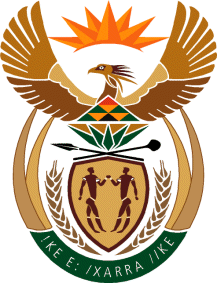 MINISTRY OF DEFENCE & MILITARY VETERANSNATIONAL ASSEMBLYQUESTION FOR WRITTEN REPLY140.	Mr H C C Krüger (DA) to ask the Minister of Defence and Military Veterans: (a) Who are the members of her department’s Appeals Board and (b) what is their current capacity?								NW140EREPLYThe following are the members of the Appeals Board Members and their capacity:Mr M Msimang               (Chairperson)Mr F Hartzenburg           (Member)Adv C.O Morolo              (Member)Ms N.E Mkhwanazi        (Member)Adv M.A Tshivhase         (Member)